Reception Reasoning examples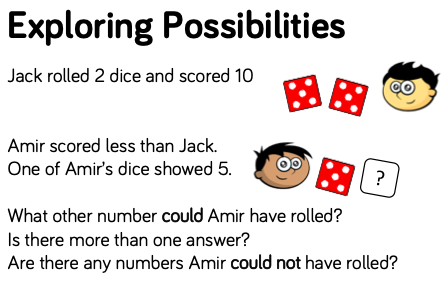 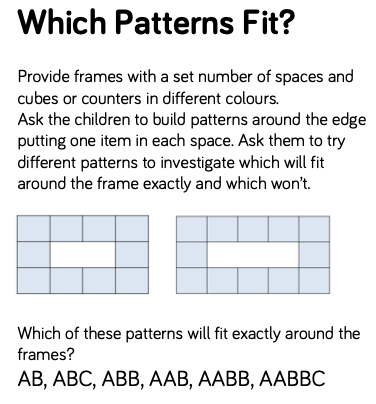 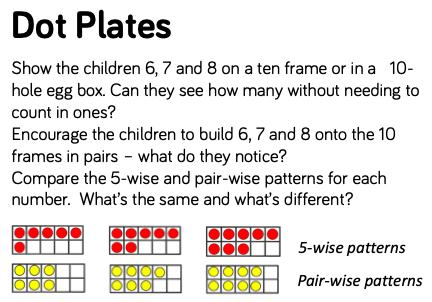 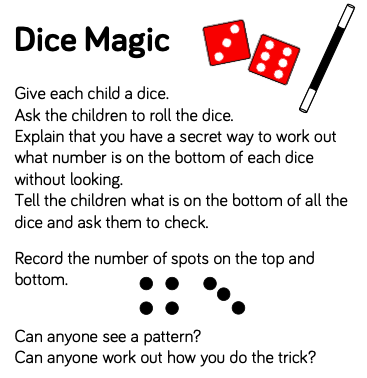 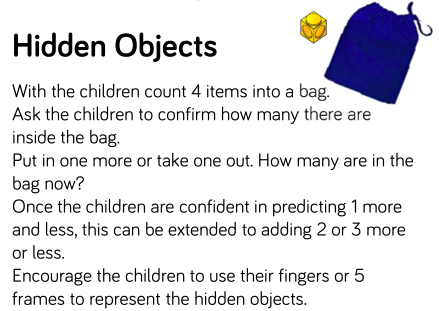 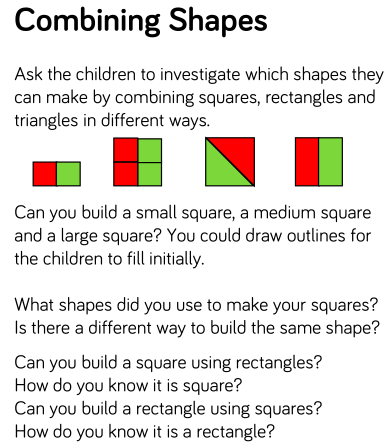 